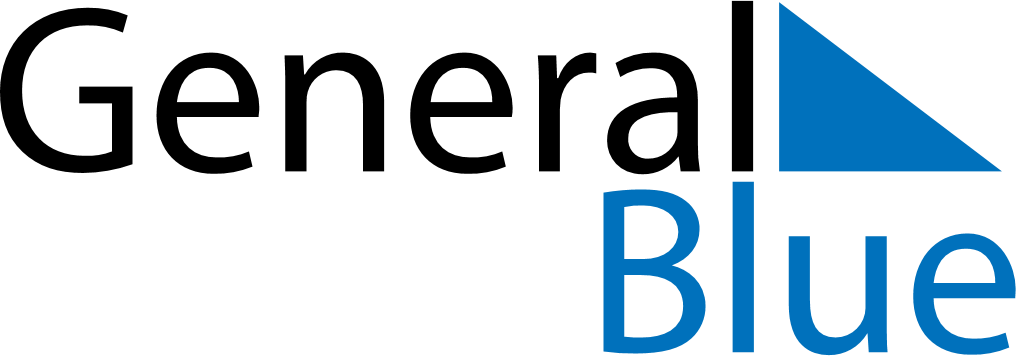 June 2024June 2024June 2024June 2024June 2024June 2024June 2024Markaz-e Woluswali-ye Achin, Nangarhar, AfghanistanMarkaz-e Woluswali-ye Achin, Nangarhar, AfghanistanMarkaz-e Woluswali-ye Achin, Nangarhar, AfghanistanMarkaz-e Woluswali-ye Achin, Nangarhar, AfghanistanMarkaz-e Woluswali-ye Achin, Nangarhar, AfghanistanMarkaz-e Woluswali-ye Achin, Nangarhar, AfghanistanMarkaz-e Woluswali-ye Achin, Nangarhar, AfghanistanSundayMondayMondayTuesdayWednesdayThursdayFridaySaturday1Sunrise: 4:36 AMSunset: 6:53 PMDaylight: 14 hours and 16 minutes.23345678Sunrise: 4:36 AMSunset: 6:54 PMDaylight: 14 hours and 17 minutes.Sunrise: 4:36 AMSunset: 6:54 PMDaylight: 14 hours and 18 minutes.Sunrise: 4:36 AMSunset: 6:54 PMDaylight: 14 hours and 18 minutes.Sunrise: 4:35 AMSunset: 6:55 PMDaylight: 14 hours and 19 minutes.Sunrise: 4:35 AMSunset: 6:55 PMDaylight: 14 hours and 20 minutes.Sunrise: 4:35 AMSunset: 6:56 PMDaylight: 14 hours and 20 minutes.Sunrise: 4:35 AMSunset: 6:56 PMDaylight: 14 hours and 21 minutes.Sunrise: 4:35 AMSunset: 6:57 PMDaylight: 14 hours and 22 minutes.910101112131415Sunrise: 4:35 AMSunset: 6:57 PMDaylight: 14 hours and 22 minutes.Sunrise: 4:35 AMSunset: 6:58 PMDaylight: 14 hours and 23 minutes.Sunrise: 4:35 AMSunset: 6:58 PMDaylight: 14 hours and 23 minutes.Sunrise: 4:35 AMSunset: 6:58 PMDaylight: 14 hours and 23 minutes.Sunrise: 4:35 AMSunset: 6:59 PMDaylight: 14 hours and 24 minutes.Sunrise: 4:35 AMSunset: 6:59 PMDaylight: 14 hours and 24 minutes.Sunrise: 4:35 AMSunset: 6:59 PMDaylight: 14 hours and 24 minutes.Sunrise: 4:35 AMSunset: 7:00 PMDaylight: 14 hours and 25 minutes.1617171819202122Sunrise: 4:35 AMSunset: 7:00 PMDaylight: 14 hours and 25 minutes.Sunrise: 4:35 AMSunset: 7:00 PMDaylight: 14 hours and 25 minutes.Sunrise: 4:35 AMSunset: 7:00 PMDaylight: 14 hours and 25 minutes.Sunrise: 4:35 AMSunset: 7:01 PMDaylight: 14 hours and 25 minutes.Sunrise: 4:35 AMSunset: 7:01 PMDaylight: 14 hours and 25 minutes.Sunrise: 4:35 AMSunset: 7:01 PMDaylight: 14 hours and 25 minutes.Sunrise: 4:36 AMSunset: 7:01 PMDaylight: 14 hours and 25 minutes.Sunrise: 4:36 AMSunset: 7:02 PMDaylight: 14 hours and 25 minutes.2324242526272829Sunrise: 4:36 AMSunset: 7:02 PMDaylight: 14 hours and 25 minutes.Sunrise: 4:36 AMSunset: 7:02 PMDaylight: 14 hours and 25 minutes.Sunrise: 4:36 AMSunset: 7:02 PMDaylight: 14 hours and 25 minutes.Sunrise: 4:37 AMSunset: 7:02 PMDaylight: 14 hours and 25 minutes.Sunrise: 4:37 AMSunset: 7:02 PMDaylight: 14 hours and 25 minutes.Sunrise: 4:37 AMSunset: 7:02 PMDaylight: 14 hours and 25 minutes.Sunrise: 4:38 AMSunset: 7:02 PMDaylight: 14 hours and 24 minutes.Sunrise: 4:38 AMSunset: 7:02 PMDaylight: 14 hours and 24 minutes.30Sunrise: 4:38 AMSunset: 7:02 PMDaylight: 14 hours and 23 minutes.